FORMS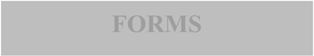 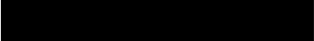 Interview Questions:Student name:  	Person’s full name and title/position:  	Background, education and/or training, and years of experience: 	Special skills, licensing, physical demands, unique equipment, etc:  	Job History – including how and why they chose their current position:   	Major duties and responsibilities (day in the life, # of hours worked per week, # of co-workers they interact with, etc.):What makes the job satisfying (setting, skills used, salary/benefits, hours, etc.):  	What they find most challenging about their job:  	Skills and/or character traits necessary for a good fit/career success (patience, detail oriented, computer skills, self-motivated, communication, etc.):  	Advice for someone interested in this field (or general advice for students):  	Something new or interesting you learned:	 	Date/time of interview:  	Signature:  	